УкраїнаЧОРНОМОРСЬКИЙ   МІСЬКИЙ  ГОЛОВАР О З П О Р Я Д Ж Е Н Н Я     21.06.2022                                                              179        Відповідно  до поданих заяв міському  голові  від жителів міста  про надання матеріальної допомоги у зв'язку зі смертю непрацюючих громадян, відповідно до п. 15  р. І Міської  цільової програми соціального захисту та соціальної підтримки ветеранів, інвалідів, одиноких пенсіонерів, малозабезпечених верств   населення,    молоді,  сімей  з  дітьми,  дітей-сиріт  та  дітей, позбавлених   батьківського   піклування   Чорноморської територіальної  громади  2021-2025  роки,  згідно з Постановою Кабінету Міністрів України від 31.01.2007 № 99 “Про затвердження Порядку надання допомоги на поховання деяких категорій осіб виконавцю волевиявлення померлого або особі, яка зобов’язалася поховати померлого”, затвердженого  рішенням  Чорноморської  міської  ради Одеської області від 24.12.2020  № 16-VIII, керуючись ст. ст. 42, 64 Закону України  “Про місцеве самоврядування в Україні”,        1. Надати з коштів міського бюджету,  передбачених  на  соціальний  захист  населення, матеріальну  допомогу:        2. Фінансовому управлінню Чорноморської міської ради Одеського району Одеської області (Ольга Яковенко) перерахувати управлінню соціальної політики Чорноморської міської ради Одеського району Одеської області (Тетяна Прищепа)  матеріальну допомогу в сумі 4004,00 грн, в тому числі поштовий збір, за рахунок коштів міського бюджету, передбачених на соціальний захист населення.        3. Управлінню соціальної політики Чорноморської міської ради Одеського району Одеської області (Тетяна Прищепа)  виплатити вказані суми громадянам.        4. Контроль    за    виконанням    даного    розпорядження    покласти на заступника міського голови Наталю Яволову .            Міський голова                                                                              Василь ГУЛЯЄВПро    надання    матеріальної    допомоги  -Лазор Катерині Федорівні2000грн-Жулинському Олександру Миколайовичу2000грн    4000грн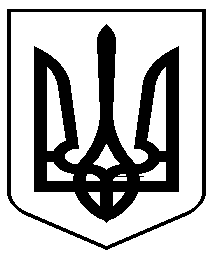 